               Об утверждении муниципальной программы			Уржумского муниципального района Кировской области «Поддержка и развитие малого и среднего предпринимательства в Уржумском муниципальном районе Кировской области» на 2014-2020 годыВ соответствии с постановлением администрации Уржумского муниципального района от 28.05.2013 № 458 «О разработке, реализации и оценке эффективности реализации муниципальных программ Уржумского муниципального района Кировской области» и во исполнение  постановления администрации Уржумского муниципального района от                                            18.07.2013 № 686 «Об утверждении перечня муниципальных программ Уржумского муниципального района Кировской области», администрация Уржумского муниципального  района  ПОСТАНОВЛЯЕТ:1. Утвердить муниципальную программу Уржумского муниципального района Кировской области «Поддержка и развитие малого и среднего предпринимательства в Уржумском муниципальном  районе Кировской области » на 2014-2020 годы (далее - муниципальная программа). Прилагается.2. Контроль за выполнением настоящего постановления возложить на заместителя главы администрации Уржумского муниципального района по экономике Киселеву Л.Е.3. Настоящее постановление вступает в силу с 01.01.2014 и подлежит опубликованию   в информационном бюллетене органов местного самоуправления Уржумского района Кировской области. 4. Настоящее постановление подлежит  размещению на официальном интернет портале Уржумского муниципального района (www.vurzume.ru)Глава администрации Уржумского  муниципального района      И.В.СтрабыкинУТВЕРЖДЕНА постановлением администрацииУржумского муниципального районаот 27.09.2013    № 966Муниципальная программа Уржумского муниципального района Кировской области«Поддержка и развитие малого и среднего предпринимательства в Уржумском муниципальном районе Кировской области» на 2014 – 2020 годы(в ред. постановлений администрацииУржумского муниципального районаот 11.03.2014 № 174, от 12.05.2014 № 353, от 21.07.2014 № 584,от 24.09.2014 № 805, от 02.12.2014 № 1076)ПАСПОРТмуниципальной  программы Уржумского района  Кировской области«Поддержка и развитие малого и среднего предпринимательства в Уржумском муниципальном районе Кировской области» на 2014-2020 годы 1. Общая характеристика сферы реализации муниципальной  программы, в том числе формулировки основных проблем в указанной сфере и прогноз ее развитияМалое и среднее предпринимательство является важнейшим элементом экономической системы Уржумского района  Кировской области. Развитие данного сектора экономики позволяет решать ряд актуальных задач, таких, как:обеспечение эффективной занятости населения, создание новых рабочих мест; развитие потребительского рынка;формирование гибкой, адаптивной экономической системы, способной оперативно создавать и применять новые технологии;развитие конкуренции в отраслях народного хозяйства;изменение общественной психологии и жизненных ориентиров населения, оказание помощи широким слоям населения для вхождения в коммерческую деятельность;формирование среднего класса, который является гарантом политической и социальной стабильности государства;возрождение народных промыслов и ремесел;формирование доходной части бюджета Уржумского муниципального  района за счет налоговых отчислений и т.д.Активное развитие малого и среднего предпринимательства, в конечном счете, позволяет обеспечить достижение целей, закрепленных  в Программе социально-экономического развития Уржумского района: создание условий для устойчивого социально-экономического развития Уржумского муниципального района, повышения уровня жизни населения, создание благоприятного инвестиционного климата в районе.Роль малого бизнеса существенно возрастает в условиях современной экономики в Уржумском муниципальном районе. Это связано с тем, что при сохранении существующей экономической ситуации крупные предприятия  сокращают масштабы производства, оптимизируют затраты и временно приостанавливают свою деятельность. Это, в свою очередь, усиливает рост социально-экономических проблем.Переломить экономическую ситуацию возможно путем развития малого и среднего предпринимательства. При относительно небольших бюджетных затратах  Уржумский район, используя ресурс малого и среднего бизнеса, может эффективно решать проблемы, связанные с:сокращением потребительского спроса;снижением уровня доходов населения, формированием иждивенческой психологии определенной его части;сокращением поступлений в бюджеты всех уровней и т.д.Кроме того,  важнейшая  функция  малого и среднего предпринимательства это противодействие росту безработицы, обеспечение занятости (самозанятости) населения, высвобождаемого в результате остановки крупных  предприятий, и, как следствие, поддержание в обществе социальной стабильности.Таким образом, развитие малого и среднего предпринимательства отвечает приоритетным задачам социально-экономического развития Уржумского района  на долгосрочную перспективу. В 2013 году заканчивается срок действия муниципальной  целевой программы « Поддержка и развитие малого и среднего  предпринимательства в муниципальном образовании Уржумский муниципальный район Кировской области» на 2010 - 2014 годы. Благодаря ее реализации в районе заложены основы системы муниципальной  поддержки малого предпринимательства. Разработана нормативная правовая база, создана специализированная инфраструктура поддержки малого бизнеса, реализуется ряд механизмов финансового, имущественного, информационного, обучающего и иного содействия развитию субъектов малого и среднего предпринимательства. Ежегодно в  бюджете Уржумского муниципального района предусматриваются финансовые средства на  поддержку малого предпринимательства. Созданы объективные предпосылки для перехода малого предпринимательства от периода становления к периоду устойчивого поступательного развития.По итогам 2012 года на территории  Уржумского района Кировской области осуществляли хозяйственную деятельность 690 субъектов малого предпринимательства. Всего в сфере малого предпринимательства занято 2512 человек, что составляет около 23 %  экономически активного населения района. Традиционными отраслями для малого бизнеса в Уржумском муниципальном районе Кировской области являются: лесозаготовка и деревообработка, сфера услуг, строительство, мебельное производство,  швейное производство, оптовая и розничная торговля,  сельское хозяйство, общественное питание.Несмотря на  реализацию муниципальной  целевой программы Поддержка и развитие малого и среднего  предпринимательства в муниципальном образовании Уржумский муниципальный район Кировской области» на 2010 - 2014 годы, в Уржумском муниципальном районе сохраняются определенные проблемы, сдерживающие развитие малого предпринимательства:-требующая корректировки с учетом изменившейся экономической конъюнктуры действующая в Уржумском муниципальном районе Кировской области нормативная правовая база, направленная на стимулирование развития малого и среднего  предпринимательства;-недостаточное развитие инфраструктуры поддержки малого и среднего  предпринимательства, обеспечивающей предоставление субъектам малого и среднего предпринимательства широкого спектра услуг, необходимых для эффективного ведения бизнеса, по принципу "одного окна";-сложность в привлечении финансовых (инвестиционных) ресурсов. Несмотря на увеличение в настоящее время на финансовых рынках свободных и готовых к вложениям в реальный сектор экономики кредитных средств, высокая стоимость банковских кредитов и требований по их обеспеченности препятствует широкому доступу к ним субъектов малого и среднего предпринимательства;-низкий уровень деловой культуры и этики ведения бизнеса у значительной части предпринимательского сообщества, стремление к сокращению издержек, в том числе за счет снижения размера заработной платы, перевода ее в "тень", увольнения части персонала, приводящие к росту негативного отношения к предпринимательству со стороны населения. Антагонизму общества и бизнеса способствует также и недостаток положительных примеров социально ответственного бизнеса в средствах массовой информации (СМИ);-невысокое качество предпринимательской среды. У субъектов малого среднего  предпринимательства недостает навыков эффективного ведения бизнеса, опыта управления, юридических и экономических знаний, необходимых для более эффективного развития. Предприниматели зачастую ограничены в доступе к деловой информации о состоянии рынка, ресурсах, муниципальных заказах, нормативных правовых актах;-неоднородность по своей сути сектора малого предпринимательства: субъекты малого предпринимательства отличаются по срокам функционирования на рынке, отраслевой принадлежности, географической удаленности от рынков ресурсов и сбыта, имеющимся ресурсам, размерам бизнеса и другим параметрам. Различия в условиях хозяйствования обуславливают наличие специфических проблем, присущих отдельным категориям субъектов малого предпринимательства. Для их эффективного решения требуется формирование и реализация дифференцированной политики, учитывающей неоднородность сектора малого предпринимательства.Муниципальная  программа будет направлена на комплексное развитие предпринимательства в Уржумском муниципальном районе, в том числе и на решение указанных проблем. Она позволит:продолжать работу по формированию благоприятных правовых, экономических и организационных условий, стимулирующих развитие предпринимательства;обеспечивать развитие существующих элементов инфраструктуры поддержки предпринимательства;повышать эффективность системы финансовой, организационной, информационной, консультационной, юридической, образовательной поддержки, адекватной потребностям предпринимательства;укреплять социальный статус, повышать престиж и этику предпринимательства;вовлекать представителей бизнеса в процессы формирования и реализации муниципальной политики по развитию малого и среднего предпринимательства, повышать общественную активность субъектов малого и среднего предпринимательства;расширять применение отраслевого подхода к поддержке и развитию предпринимательства;2. Приоритеты муниципальной  политики в соответствующей сфере социально-экономического развития, цели, задачи, целевые показатели эффективности реализации муниципальной программы, описание ожидаемых конечных результатов муниципальной программы, сроков и этапов реализации муниципальной программыДокументами, формирующими правовую основу муниципальной программы, а также определяющими основные механизмы ее реализации, относятся:Федеральный закон от 24.07.2007 № 209-ФЗ «О развитии малого и среднего предпринимательства в Российской Федерации»;Федеральный Закон от 06.01.1999 № 7-ФЗ «О народных художественных промыслах»;Закон Кировской области от 27.12.2007 № 219-ЗО «О развитии малого и среднего предпринимательства в Кировской области».Приоритеты муниципальной  политики в области развития малого и среднего предпринимательства выражаются в цели  муниципальной программы - развитие малого и среднего предпринимательства как фактора, обеспечивающего устойчивое социально-экономическое положение Уржумского муниципального района Для достижения указанной цели необходимо решить следующие приоритетные задачи:- формирование   благоприятной    правовой    среды, стимулирующей развитие малого предпринимательства;
- развитие      инфраструктуры,       обеспечивающей доступность деловых  услуг  для  субъектов  малого и среднего 
предпринимательства;                              
- развитие механизмов финансовой  поддержки малого и среднего предпринимательства;                     - укрепление социального статуса, повышение престижа и этики предпринимательства; - внедрение	    системы	     доступной информационно-консультационной  поддержки малого предпринимательства;                             - развитие      системы      подготовки      кадров, ориентированной  на  потребности  сектора   малого предпринимательства;       - внедрение  отраслевого  подхода  к   поддержке   и развитию субъектов малого предпринимательства.Целевыми показателями эффективности реализации муниципальной программы будут являться:- число субъектов малого и среднего  предпринимательства  в расчете на 10 тыс. человек населения  Уржумского района Кировской области, единиц;- количество малых и средних предприятий, единиц;                                
- оборот продукции (услуг), производимой малыми предприятиями, в том числе  микропредприятиями и индивидуальными предпринимателями,   млн.  рублей;  - размер среднемесячной заработной платы у наемных работников на малых предприятиях,	рублей;             
-   объем   налоговых   поступлений   от субъектов малого предпринимательства в консолидированный бюджет Уржумского муниципального района,  млн. рублей;- доля среднесписочной численности работников (без внешних совместителей) малых и средних предприятий в среднесписочной численности работников (без внешних совместителей) всех предприятий и организаций.Показатели «Число субъектов малого и среднего  предпринимательства  в расчете на 10 тыс. человек населения  Уржумского района Кировской области»,  «Оборот продукции (услуг), производимой малыми предприятиями, в том числе  микропредприятиями и индивидуальными предпринимателями», «Объем   налоговых   поступлений   от субъектов малого предпринимательства в консолидированный бюджет Уржумского муниципального района», «Доля среднесписочной численности работников (без внешних совместителей) малых и средних предприятий в среднесписочной численности работников (без внешних совместителей) всех предприятий и организаций», «Количество малых и средних предприятий» являются расчетными. Показатель «Число субъектов малого и среднего  предпринимательства  в расчете на 10 тыс. человек населения  Уржумского района Кировской области» рассчитывается по формуле:Чмс – Число субъектов малого и среднего  предпринимательства  в расчете на 10 тыс. человек населения  Уржумского района Кировской области (единиц);Чм – Число субъектов малого  предпринимательства    Уржумского района Кировской области  (единиц, данные Кировстата);Чс – Число субъектов среднего  предпринимательства  Уржумского района Кировской области (единиц, данные Кировстата);Н – Количество населения  Уржумского района Кировской области (человек, данные Кировстата).Показатель «Оборот продукции (услуг), производимой малыми предприятиями, в том числе  микропредприятиями и индивидуальными предпринимателями» рассчитывается по формуле:Оп – оборот продукции (услуг), производимой  малыми предприятиями, в том числе  микропредприятиями и индивидуальными предпринимателями (млрд. рублей);Омп – оборот продукции (услуг), производимой малыми предприятиями за отчетный период (млрд. рублей, данные Кировстата);Вип – выручка от продажи товаров (работ и услуг) индивидуальных предпринимателей за отчетный период (млрд. рублей, данные Кировстата)Омикро– оборот продукции (услуг), производимой микропредприятиями за отчетный период (млрд. рублей, данные Кировстата).Показатель «Объем   налоговых   поступлений   от субъектов малого предпринимательства  в консолидированный бюджет Уржумского муниципального района» рассчитывается по формуле:Он – объем   налоговых   поступлений   от субъектов малого предпринимательства в консолидированный бюджет Уржумского муниципального района  (млн. рублей);Оусн  – объем поступления налога, взимаемого в связи с применением упрощенной системы налогообложения, за отчетный период (млн. рублей, данные – МР ИФНС России №12  по Кировской области);Оенвд – объем поступления единого налога на вмененный доход для отдельных видов деятельности, за отчетный период (млн. рублей, данные МР ИФНС России №12  по Кировской области);Опс -  объем поступления налога при применении патентной системы, за отчетный период (млн. рублей, данные МР ИФНС России №12  по Кировской области).Ондфл  – объем поступления  по налогу      на  доходы физических лиц с доходов, полученных физическими лицами, зарегистрированными в качестве индивидуальных предпринимателей, частных нотариусов и других лиц, занимающихся частной практикой, за отчетный период (млн. рублей, данные МР ИФНС России №12  по Кировской области).Показатель «Размер среднемесячной заработной платы у наемных работников на малых предприятиях, рублей» представляется Территориальным органом Федеральной службы государственной статистики по Кировской области 
(далее - Кировстат).Показатель ««Доля среднесписочной численности работников (без внешних совместителей) малых и средних предприятий в среднесписочной численности работников (без внешних совместителей) всех предприятий и организаций»» рассчитывается по формуле:Дсчмс = Чмс   /  Ч х 100 ,  где:  Дсчмс      -  доля  среднесписочной  численности  работников  (без  внешних совместителей)  малых  и  средних предприятий в среднесписочной численности работников (без внешних совместителей) всех предприятий и организаций (%);    Чмс      -    среднесписочная   численность   работников   (без   внешних     совместителей)   малых   и   средних   предприятий  (тыс.  человек,  данныеКировстата);Ч - численность работников (без внешних совместителей) всех предприятий и организаций (тыс. человек, данные Кировстата).Значения целевых показателей муниципальной  программы по годам ее реализации представлены в приложении № 1.В результате реализации муниципальной  программы планируется достичь:-увеличение числа субъектов малого предпринимательства  в расчете на 10 тыс. человек населения  Уржумского района Кировской области до 280 единиц в 2020 году;- увеличение количества малых и средних предприятий, до 155 единиц в 2020 году единиц;                                
- увеличение оборота продукции (услуг), производимой  малыми предприятиями, в том числе  микропредприятиями и индивидуальными предпринимателями до 2171,57 млн.  рублей  в 2020 году;  - увеличение размера среднемесячной заработной платы у наемных работников на малых предприятиях до 13315,00 рублей в 2020 году;             
- увеличение   объема   налоговых   поступлений   от субъектов малого предпринимательства  в консолидированный бюджет Уржумского муниципального района до 27,5 млн. рублей в 2020  году;- увеличение доли среднесписочной численности работников (без внешних совместителей) малых и средних предприятий в среднесписочной численности работников (без внешних совместителей) всех предприятий и организаций до 34,5 % в 2020 году. Реализация муниципальной  программы рассчитана на 2014 - 2020 годы без подразделения на этапы.Обобщенная характеристика мероприятий муниципальной программыВ рамках муниципальной программы предусмотрено отдельное мероприятие, направленное на развитие малого и среднего предпринимательства в Уржумском районе Кировской области. В рамках этого мероприятия будет реализовано следующее:финансовая поддержка субъектов малого и среднего предпринимательства (предоставление льготных займов); развитие системы подготовки кадров, ориентированной на потребности сектора малого предпринимательства;поддержка и развитие сферы народных художественных промыслов и ремесел; укрепление социального статуса, повышение престижа и этики предпринимательства (проведение районного конкурса «Предприниматель года»).предоставление грантов начинающим предпринимателям.Для оказания финансовой поддержки субъектам малого и среднего предпринимательства (отдельных инструментов) предоставляется субсидия Уржумскому  фонду поддержки малого и среднего предпринимательства (Учебный центр). Порядок и условия предоставления субсидий из бюджета Уржумского муниципального района устанавливаются  постановлением администрации Уржумского муниципального района.4. Основные меры правового регулирования в сфере реализации 
муниципальной  программыВ настоящее время сформирована и утверждена нормативная правовая основа, необходимая для реализации муниципальной  программы. В дальнейшем разработка и утверждение дополнительных нормативных правовых актов будет обусловлена:изменениями федерального законодательства;изменениями регионального законодательства;решениями  Уржумской районной Думы;нормативными правовыми актами администрации Уржумского муниципального района;  5. Ресурсное обеспечение муниципальной программы Финансирование муниципальной программы будет осуществляться за счет средств областного, муниципального бюджетов. Общий объем финансирования муниципальной  программы составит 50219,60 тыс. рублей. Расходы на реализацию Муниципальной программы за счет средств бюджета Уржумского муниципального района приведены в приложении № 2.Прогнозная (справочная) оценка обеспечения реализации Муниципальной программы за счет всех источников финансирования приведена в приложении № 3.Направлением финансирования муниципальной программы являются прочие расходы. Средства федерального и областного бюджета, предусмотренные на поддержку малого и среднего предпринимательства, предоставляются на конкурсной основе в виде субсидий в соответствии с постановлениями Правительства Кировской области.6. Анализ рисков реализации муниципальной  программы и описание мер управления рискамиПри реализации муниципальной программы могут возникнуть следующие группы рисков.7. Методика оценки эффективности реализации муниципальной  программыЭффективность реализации муниципальной  программы оценивается ежегодно на основе целевых показателей эффективности реализации муниципальной программы (далее – целевой показатель), представленных в приложении №1, исходя из соответствия фактических значений показателей их плановым значениям.Оценка эффективности каждого целевого показателя определяется по формуле:i – номер показателя;Эi –  эффективность реализации i-го целевого показателя, процентов;Фзi – фактическое значение i-го целевого показателя, достигнутое в ходе реализации муниципальной программы в отчетном периоде;Нзi – плановое значение i-го целевого показателя, предусмотренное муниципальной программой в отчетном периоде.Интегральная оценка эффективности реализации муниципальной программы определяется по формуле:Э – интегральная оценка эффективности реализации муниципальной программы;n – количество целевых показателей. Эффективность муниципальной программы оценивается по следующей шкале значений интегральной оценки:от 80% и выше – муниципальная программа эффективна;от 60% до 80% включительно – муниципальная программа требует корректировки объемов финансирования и (или) целевых показателей эффективности;менее 60% – муниципальная программа считается неэффективной и требует корректировки цели, задач, мероприятий и показателей эффективности реализации муниципальной программы. По итогам реализации муниципальной программы за год составляется годовой отчет о ходе реализации и оценке эффективности (далее - годовой отчет). Годовой отчет подготавливается ответственным исполнителем совместно с соисполнителями  муниципальных  программ, согласовывается с заместителем главы администрации Уржумского муниципального района, курирующим работу ответственного исполнителя  муниципальной  программы, и в срок до 1 марта года, следующего за отчетным, представляется ответственным исполнителем в   управление финансов администрации Уржумского муниципального района  и отдел экономического развития и муниципального финансового контроля.8. Участие хозяйственных обществ, созданных с участием Уржумского муниципального  района; общественных, научных и иных организаций в реализации муниципальной  программы (в случае их участия)К реализации муниципальной  программы привлекается Уржумский фонд поддержки малого и среднего предпринимательства (Учебный центр).   В Уржумский фонд поддержки малого и среднего предпринимательства (Учебный центр) будет перечислена субсидия на реализацию мероприятий по  развитию малого и среднего предпринимательства в Уржумском районе Кировской области. Порядок и условия предоставления субсидий из бюджета Уржумского муниципального района устанавливаются  постановлением администрации Уржумского муниципального района.Приложение № 1к муниципальной  программеСведения о целевых показателях эффективности реализации муниципальной программы<*>  Нумерация  и  строки макета приводятся в соответствии с составнымичастями муниципальной программы.Приложение № 2к муниципальной  программеРасходы на реализацию муниципальной программы за счёт средств бюджета Уржумского муниципального района Приложение № 3к муниципальной  программеПрогнозная (справочная) оценка ресурсного обеспечения реализации муниципальной программы за счёт всех источников финансирования<*>  Нумерация  и  строки макета приводятся в соответствии с составнымичастями муниципальной программы.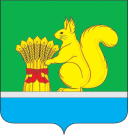 АДМИНИСТРАЦИЯ УРЖУМСКОГО МУНИЦИПАЛЬНОГО РАЙОНААДМИНИСТРАЦИЯ УРЖУМСКОГО МУНИЦИПАЛЬНОГО РАЙОНААДМИНИСТРАЦИЯ УРЖУМСКОГО МУНИЦИПАЛЬНОГО РАЙОНАПОСТАНОВЛЕНИЕПОСТАНОВЛЕНИЕПОСТАНОВЛЕНИЕ27.09.2013                                                                                                     № 96627.09.2013                                                                                                     № 96627.09.2013                                                                                                     № 966г. Уржум, Кировской областиг. Уржум, Кировской областиг. Уржум, Кировской областиОтветственный исполнитель муниципальной  программыОтдел экономического развития и муниципального финансового контроля администрации Уржумского муниципального района  Соисполнители муниципальной программыотсутствуютНаименование подпрограмм отсутствуютПрограммно-целевые инструменты муниципальной программыотсутствуютЦели муниципальной программыразвитие малого и среднего предпринимательства как фактора, обеспечивающего устойчивое социально-экономическое положение Уржумского муниципального районаЗадачи муниципальной программы- формирование   благоприятной    правовой    среды, стимулирующей развитие малого предпринимательства;
- развитие      инфраструктуры,       обеспечивающей доступность деловых  услуг  для  субъектов  малого и среднего 
предпринимательства;                              
- развитие механизмов финансовой  поддержки малого и среднего предпринимательства;                     - укрепление социального статуса, повышение престижа и этики предпринимательства;                      - внедрение            системы             доступной
информационно-консультационной  поддержки малого предпринимательства;                             - развитие      системы      подготовки      кадров, ориентированной  на  потребности  сектора   малого предпринимательства;                                           - внедрение  отраслевого  подхода  к   поддержке   и развитию субъектов малого предпринимательства.  Целевые показатели эффективности реализации муниципальной программы- число субъектов малого и среднего  предпринимательства  в расчете на 10 тыс. человек населения  Уржумского района Кировской области, единиц;- количество малых и средних предприятий, единиц;                                
- оборот продукции (услуг), производимой малыми предприятиями, в том числе  микропредприятиями и индивидуальными предпринимателями,   млн.  рублей;  - размер среднемесячной заработной платы у наемных работников на малых предприятиях, рублей;             
-   объем   налоговых   поступлений   от субъектов малого предпринимательства в консолидированный бюджет Уржумского муниципального района,  млн. рублей;- доля среднесписочной численности работников (без внешних совместителей) малых и средних предприятий в среднесписочной численности работников (без внешних совместителей) всех предприятий и организаций. Этапы и сроки реализации муниципальной программы2014 - 2020 годы, выделение этапов не предусмотреноОбъемы ассигнований муниципальной программыОбъем финансирования –50219,60 тыс. рублей, в том числе: федеральный бюджет – 36390,10  тыс. рублей, областной бюджет –  8359,50  тыс. рублей, бюджет Уржумского муниципального района  – 5470,00 тыс. рублей. Ожидаемые конечные результаты реализации  муниципальной программы-увеличение числа субъектов малого предпринимательства  в расчете на 10 тыс. человек населения  Уржумского района Кировской области до 280 единиц в 2020 году;- увеличение количества малых и средних предприятий, до 155  единиц в 2020 году;                                
- увеличение оборота продукции (услуг), производимой  малыми предприятиями, в том числе  микропредприятиями и индивидуальными предпринимателями до 2171,57 млн.  рублей  в 2020 году;  - увеличение размера среднемесячной заработной платы у наемных работников на малых предприятиях до 13315,00 рублей в 2020 году;             
- увеличение   объема   налоговых   поступлений   от субъектов малого предпринимательства  в консолидированный бюджет Уржумского муниципального района до 27,5 млн. рублей в 2020  году;- увеличение доли среднесписочной численности работников (без внешних совместителей) малых и средних предприятий в среднесписочной численности работников (без внешних совместителей) всех предприятий и организаций до 34,5 % в 2020 году.Чмс=Чм + Чсх 10000, где:Чмс=Нх 10000, где:Оп=Омп+Вип+ Омикро, где:Он=Оусн+Оенвд+Опс+Ондфл, где:Негативный факторСпособы минимизации рисковИзменение федерального и областного  законодательства в сфере реализации муниципальной программыпроведение регулярного мониторинга планируемых изменений в федеральном и областном  законодательстве и своевременная корректировка нормативных правовых актов  Уржумского муниципального района Кировской области Недостаточный объем информации об уровне развития малого и среднего предпринимательства, предоставляемой Территориальным органом Федеральной службы государственной статистики Кировской области и МР ИФНС России №12  по Кировской областипроведение дополнительных статистических наблюдений и социологических исследований;привлечение Уржумского фонда поддержки малого и среднего предпринимательства  (Учебный центр) для проведения мониторинга уровня развития субъектов предпринимательской деятельности на территории Уржумского муниципального района  Кировской области;сбор информации от субъектов малого и среднего предпринимательства -получателей муниципальной  поддержки;Недостаточное финансирование (секвестирование) мероприятий муниципальной  программы за счет средств  бюджета Уржумского муниципального района                      определение приоритетов для первоочередного финансирования;привлечение средств федерального и областного  бюджета и внебюджетных источников на поддержку малого и среднего предпринимательства       Потеря актуальности мероприятий муниципальной  программы       осуществление регулярных консультаций с субъектами малого и среднего предпринимательства, Уржумским фондом поддержки малого и среднего предпринимательства (Учебный центр) по вопросам эффективности реализуемых программных мероприятий;реализация в случае необходимости новых мероприятий по поддержке субъектов малого и среднего предпринимательства за счет перераспределения средств внутри муниципальной  программы;изучение опыта муниципальной  поддержки малого и среднего  бизнеса в муниципалитетах области  с высоким уровнем развития малого и среднего предпринимательстваНедоверие субъектов малого и среднего предпринимательства к доступности мероприятий муниципальной  программыосуществление активного сотрудничества со средствами массовой информации в целях информирования субъектов малого и среднего предпринимательства о видах муниципальной  поддержки, порядке, условиях и сроках ее предоставленияНесоответствие (в сторону уменьшения) фактически достигнутых показателей эффективности реализации муниципальной  программы запланированнымпроведение ежегодного мониторинга и оценки эффективности реализации мероприятий муниципальной  программы;анализ причин отклонения фактически достигнутых показателей эффективности реализации муниципальной  программы от запланированных;оперативная разработка и реализация комплекса мер, направленных на повышение эффективности реализации мероприятий муниципальной программыЭi=Фзiх100%, где:Эi=Нзiх100%, где:Э=   nSUM Эi  i=1, где:Э=n, где:№ 
п/п<*>Наименование   
муниципальной  
    программы,    
  подпрограммы,   
  ведомственной   
целевой программы,
    отдельного    
   мероприятия,   
   наименование   
   показателейЕдиница
измерения    Значение показателей эффективностиЗначение показателей эффективностиЗначение показателей эффективностиЗначение показателей эффективностиЗначение показателей эффективностиЗначение показателей эффективностиЗначение показателей эффективностиЗначение показателей эффективностиЗначение показателей эффективности№ 
п/п<*>Наименование   
муниципальной  
    программы,    
  подпрограммы,   
  ведомственной   
целевой программы,
    отдельного    
   мероприятия,   
   наименование   
   показателейЕдиница
измерения    2012  год 
(базовый)2013   
год   
(оценка)2014
год2015 год2016 год2017 год2018 год2019 год2020 год1.Муниципальная 
программа  «Поддержка и развитие малого и среднего предпринимательства»1.1.число субъектов малого и среднего  предпринимательства  в расчете на 10 тыс. человек населения  Уржумского района Кировской областиед.264,5246,6244,3256,1266,3274,72762782801.2.оборот продукции (услуг), производимой малыми предприятиями, в том числе  микропредприятиями и индивидуальными предпринимателямимлн. руб1420,511564,011648,491769,891897,382023,452089,122104,152171,571.3.размер среднемесячной заработной платы у наемных работников на малых предприятиях, рублейруб.9053,009978,0010477,0011022,0011595,0012197,0012748,0012979,0013315,001.4.объем   налоговых   поступлений   от субъектов малого предпринимательства в консолидированный бюджет Уржумского муниципального района  млн. руб17,912,322,323,324,425,626,027,027,51.5.доля среднесписочной численности работников (без внешних совместителей) малых и средних предприятий в среднесписочной численности работников (без внешних совместителей) всех предприятий и организаций%33,934,034,234,234,234,334,434,434,51.6.количество малых и средних предприятийед.1421421341421451481501531552.Отдельное мероприятие, направленное на развитие малого и среднего предпринимательства2.1.число субъектов малого и среднего  предпринимательства  в расчете на 10 тыс. человек населения  Уржумского района Кировской областиед.264,5246,6244,3256,1266,3274,72762782802.2.оборот продукции (услуг), производимой малыми предприятиями, в том числе  микропредприятиями и индивидуальными предпринимателямимлн. руб1420,511564,011648,491769,891897,382023,452089,122104,152171,572.3.размер среднемесячной заработной платы у наемных работников на малых предприятиях, рублейруб.9053,009978,0010477,0011022,0011595,0012197,0012748,0012979,0013315,002.4.объем   налоговых   поступлений   от субъектов малого предпринимательства в консолидированный бюджет Уржумского муниципального района  млн. руб17,912,322,323,324,425,626,027,027,52.5.доля среднесписочной численности работников (без внешних совместителей) малых и средних предприятий в среднесписочной численности работников (без внешних совместителей) всех предприятий и организаций%33,934,034,234,234,234,334,434,434,52.6.количество малых и средних предприятийед.142142134142145148150153155№ 
п/пСтатусНаименование  муниципальной
программы, подпрограммы,
ведомственной целевой программы, 
отдельного 
мероприятияОтветственный исполнитель, соисполнители, муниципальный заказчик (муниципальный заказчик - координатор)          Расходы (тыс. рублей)Расходы (тыс. рублей)Расходы (тыс. рублей)Расходы (тыс. рублей)Расходы (тыс. рублей)Расходы (тыс. рублей)Расходы (тыс. рублей)Расходы (тыс. рублей)№ 
п/пСтатусНаименование  муниципальной
программы, подпрограммы,
ведомственной целевой программы, 
отдельного 
мероприятияОтветственный исполнитель, соисполнители, муниципальный заказчик (муниципальный заказчик - координатор)          2014 год2015 год2016 год2017 год2018 год2019 год2020 годИтогоМуниципальная 
программа      Муниципальная 
программа  «Поддержка и развитие малого и среднего предпринимательства»всего           970,00600,00600,00300,001000,001000,001000,005470,00Муниципальная 
программа      Муниципальная 
программа  «Поддержка и развитие малого и среднего предпринимательства»Отдел экономического развития и муниципального финансового контроля администрации Уржумского муниципального района      970,00600,00600,00300,001000,001000,001000,005470,001.Отдельное      
мероприятие   Отдельное мероприятие, направленное на развитие малого и среднего предпринимательстваОтдел экономического развития и муниципального финансового контроля администрации Уржумского муниципального района      970,00600,00600,00300,001000,001000,001000,005470,00№  
п/п 
<*>    Статус      Наименование  
муниципальной  программы,   
 подпрограммы,  ведомственной 
    целевой    
  программы,   
  отдельного   
  мероприятия     Источники   
финансирования Оценка расходов (тыс. рублей)Оценка расходов (тыс. рублей)Оценка расходов (тыс. рублей)Оценка расходов (тыс. рублей)Оценка расходов (тыс. рублей)Оценка расходов (тыс. рублей)Оценка расходов (тыс. рублей)Оценка расходов (тыс. рублей)№  
п/п 
<*>    Статус      Наименование  
муниципальной  программы,   
 подпрограммы,  ведомственной 
    целевой    
  программы,   
  отдельного   
  мероприятия     Источники   
финансирования 2014 год2015 год2016 год2017 год2018 год2019 год2020 годитого1.Муниципальная 
программа      Муниципальная 
программа  «Поддержка и развитие малого и среднего предпринимательства»всего          15719,6600,00600,00300,0011000,0011000,0011000,0050219,601.Муниципальная 
программа      Муниципальная 
программа  «Поддержка и развитие малого и среднего предпринимательства»федеральный    
бюджет         12390,10008000,008000,008000,0036390,11.Муниципальная 
программа      Муниципальная 
программа  «Поддержка и развитие малого и среднего предпринимательства»областной      
бюджет         2359,50002000,002000,002000,008359,501.Муниципальная 
программа      Муниципальная 
программа  «Поддержка и развитие малого и среднего предпринимательства»Бюджет Уржумского муниципального района970,00600,00600,00300,001000,001000,001000,005470,001.Муниципальная 
программа      Муниципальная 
программа  «Поддержка и развитие малого и среднего предпринимательства» Бюджетпоселения 0,000,000,000,000,000,000,000,001.Муниципальная 
программа      Муниципальная 
программа  «Поддержка и развитие малого и среднего предпринимательства»внебюджетные   
источники      0,000,000,000,000,000,000,000,002.Отдельное      
мероприятие   Отдельное мероприятие, направленное на развитие малого и среднего предпринимательствавсего          15719,6600,00600,00300,0011000,0011000,0011000,0050219,602.Отдельное      
мероприятие   Отдельное мероприятие, направленное на развитие малого и среднего предпринимательствафедеральный    
бюджет         12390,1000,008000,008000,008000,0036090,12.Отдельное      
мероприятие   Отдельное мероприятие, направленное на развитие малого и среднего предпринимательстваобластной      
бюджет         2359,5000,002000,002000,002000,008359,502.Отдельное      
мероприятие   Отдельное мероприятие, направленное на развитие малого и среднего предпринимательстваБюджет Уржумского муниципального района970,00600,00600,00300,001000,001000,001000,005470,002.Отдельное      
мероприятие   Отдельное мероприятие, направленное на развитие малого и среднего предпринимательства Бюджетпоселения 0,000,000,000,000,000,000,000,002.Отдельное      
мероприятие   Отдельное мероприятие, направленное на развитие малого и среднего предпринимательствавнебюджетные   
источники      0,000,000,000,000,000,000,000,00